Министерство образования и науки Республики Северная Осетия - Алания Государственное бюджетное общеобразовательное учреждение«Центр образования «Эрудит»Принята на заседании педагогического совета Протокол №	 	от « 3 0 » с Ъ /zg/esftCL	20 А4 г.ЦО ЭрудитЭ.Х. Фидарова2(УУ г.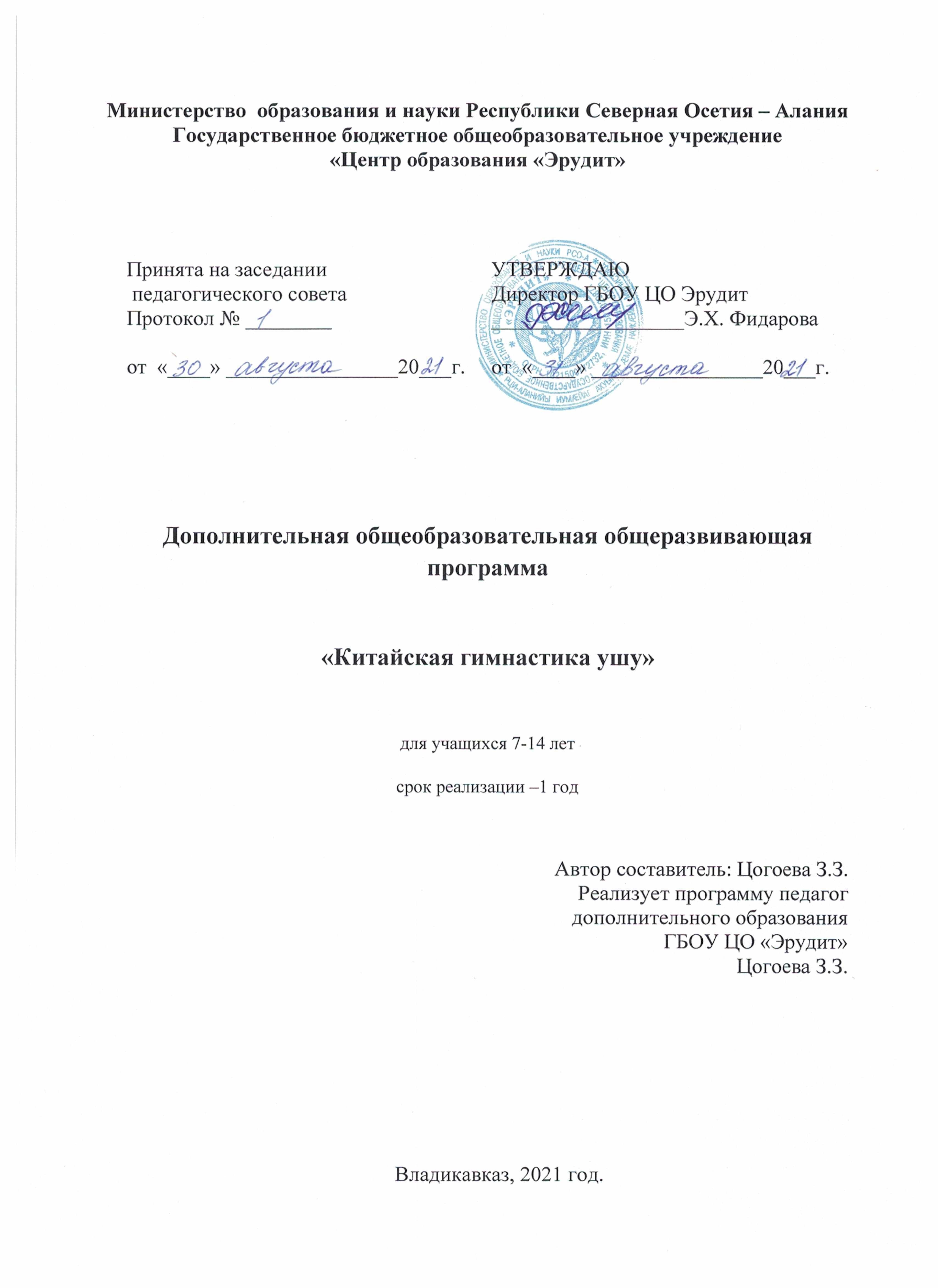 Дополнительная общеобразовательная общеразвивающая программа«Китайская гимнастика ушу»для учащихся 7-14 лет срок реализации -1 годАвтор составитель: Цогоева 3.3. Реализует программу педагог дополнительного    образованияГБОУ ЦО «Эрудит»Цогоева 3.3.Владикавказ, 2021 год.Пояснительная записка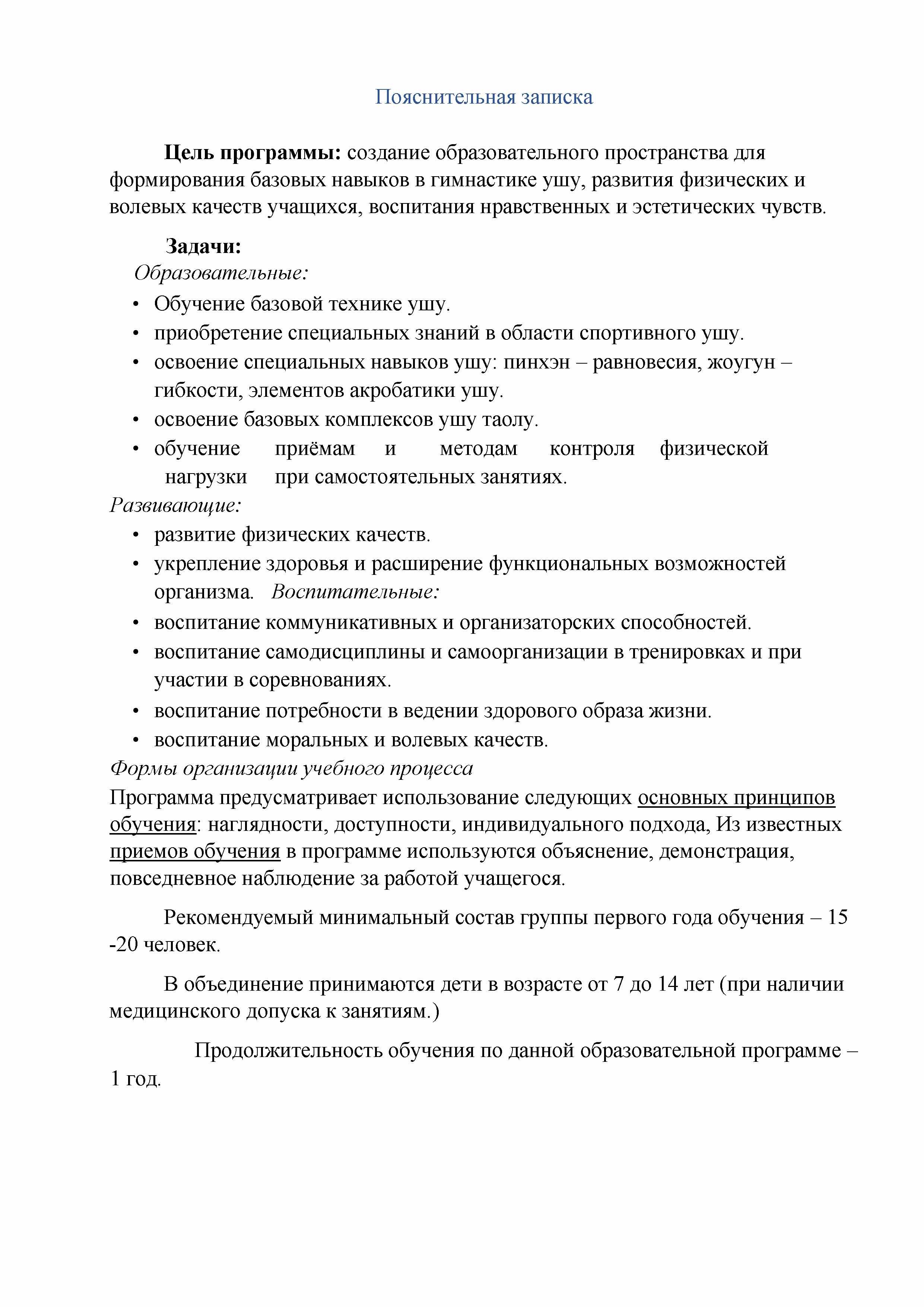 Цель программы: создание образовательного пространства для формирования базовых навыков в гимнастике ушу, развития физических и волевых качеств учащихся, воспитания нравственных и эстетических чувств.Задачи:Образовательные:Обучение базовой технике ушу.приобретение специальных знаний в области спортивного ушу.освоение специальных навыков ушу: пинхэн - равновесия, жоугун - гибкости, элементов акробатики ушу.освоение базовых комплексов ушу таолу.обучение	приёмам	и	методам	контроля	физической нагрузки	при самостоятельных занятиях.Развивающие:развитие физических качеств.укрепление здоровья и расширение функциональных возможностей организма.	Воспитательные:воспитание коммуникативных и организаторских способностей.воспитание самодисциплины и самоорганизации в тренировках и при участии в соревнованиях.воспитание потребности в ведении здорового образа жизни.воспитание моральных и волевых качеств.Формы организации учебного процессаПрограмма предусматривает использование следующих основных принципов обучения: наглядности, доступности, индивидуального подхода, Из известных приемов обучения в программе используются объяснение, демонстрация, повседневное наблюдение за работой учащегося.Рекомендуемый минимальный состав группы первого года обучения - 15-20 человек.В объединение принимаются дети в возрасте от 7 до 14 лет (при наличии медицинского допуска к занятиям.)Продолжительность обучения по данной образовательной программе -1 год.Режим занятийГод обучения	Всего часов в годКоличество часов в неделюПериодичность занятий в неделю1 год	216	6	3 раза по 2 часаОсновной формой организации учебной работы по спортивному ушу является учебно-тренировочное занятие.Формы подведения итогов реализации дополнительной общеразвивающейпрограммы:тестирование теоретических знаний;тестирование специальных навыков;тестирование физических качеств;соревнования.УЧЕБНО-ТЕМ АТИЧЕСКОЕ ПЛАНИРОВАНИЕВсего часовУчебно-тематический план 1-го года обученияВиды деятельностиВсегочасов	Теория	ПрактикаФорма контроля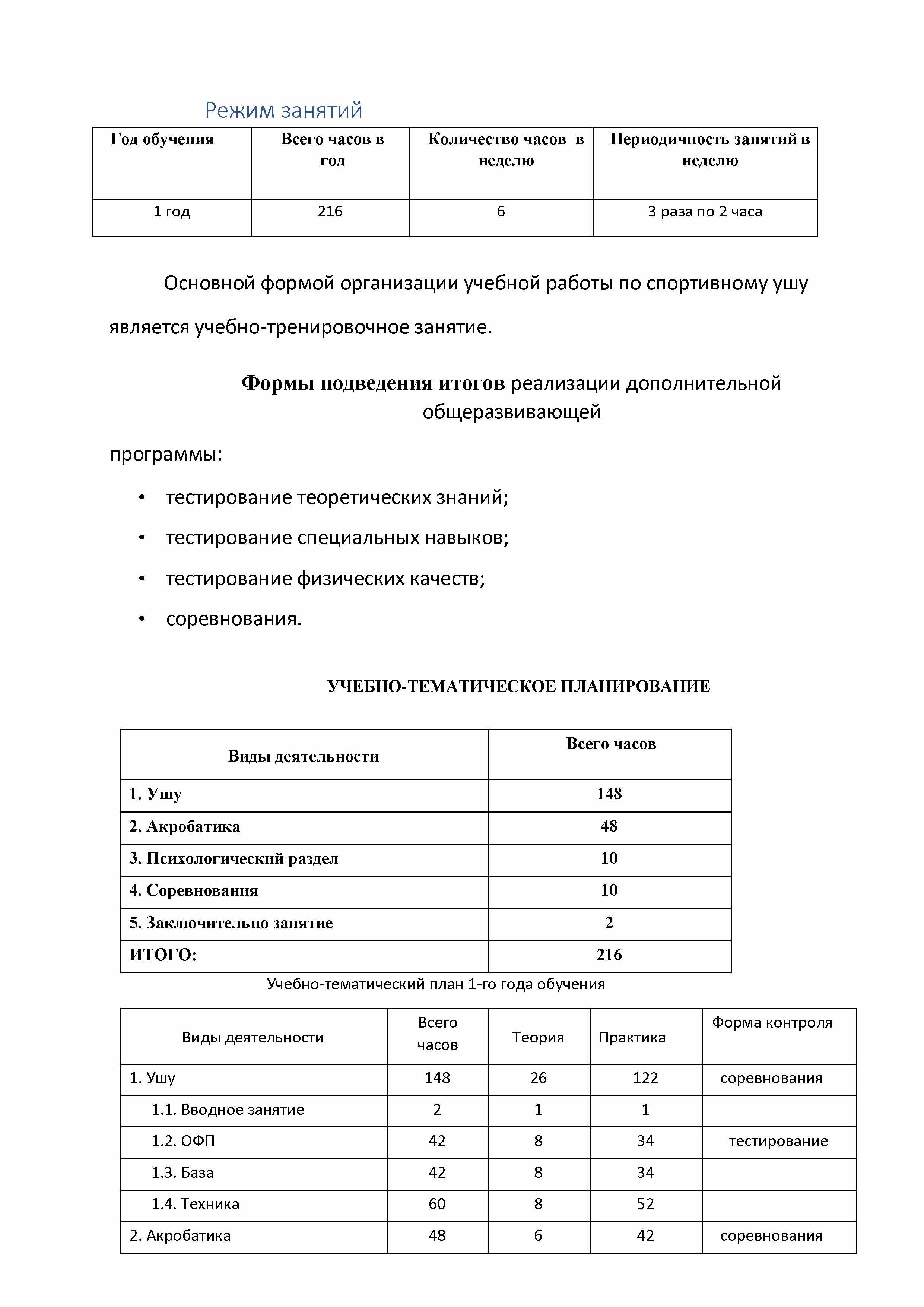 Общая акробатика	18	2	16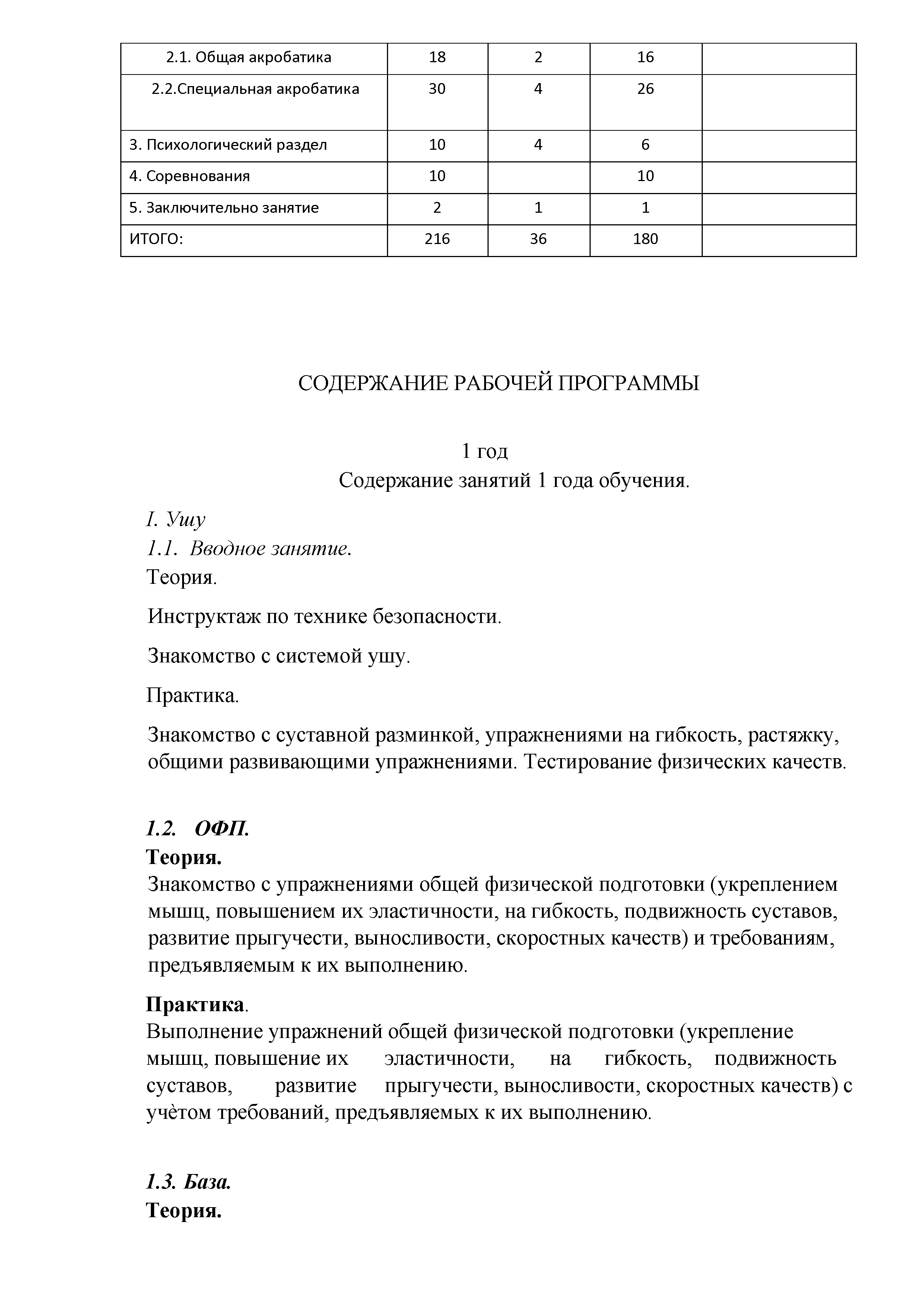 Специальная   акробатика	30	4	26СОДЕРЖАНИЕ РАБОЧЕЙ ПРОГРАММЫ1 годСодержание занятий 1 года обучения.I. УшуВводное занятие.Теория.Инструктаж по технике безопасности. Знакомство с системой ушу.Практика.Знакомство с суставной разминкой, упражнениями на гибкость, растяжку, общими развивающими упражнениями. Тестирование физических качеств.ОФП.Теория.Знакомство с упражнениями общей физической подготовки (укреплением мышц, повышением их эластичности, на гибкость, подвижность суставов, развитие прыгучести, выносливости, скоростных качеств) и требованиям, предъявляемым к их выполнению.Практика.Выполнение упражнений общей физической подготовки (укрепление мышц, повышение их	эластичности,	на	гибкость,	подвижность суставов,	развитие	прыгучести, выносливости, скоростных качеств) с учетом требований, предъявляемых к их выполнению.База.Теория.Знакомство с элементами, составляющими основу технических комплексов ушу, и требованиями, предъявляемыми к их выполнению.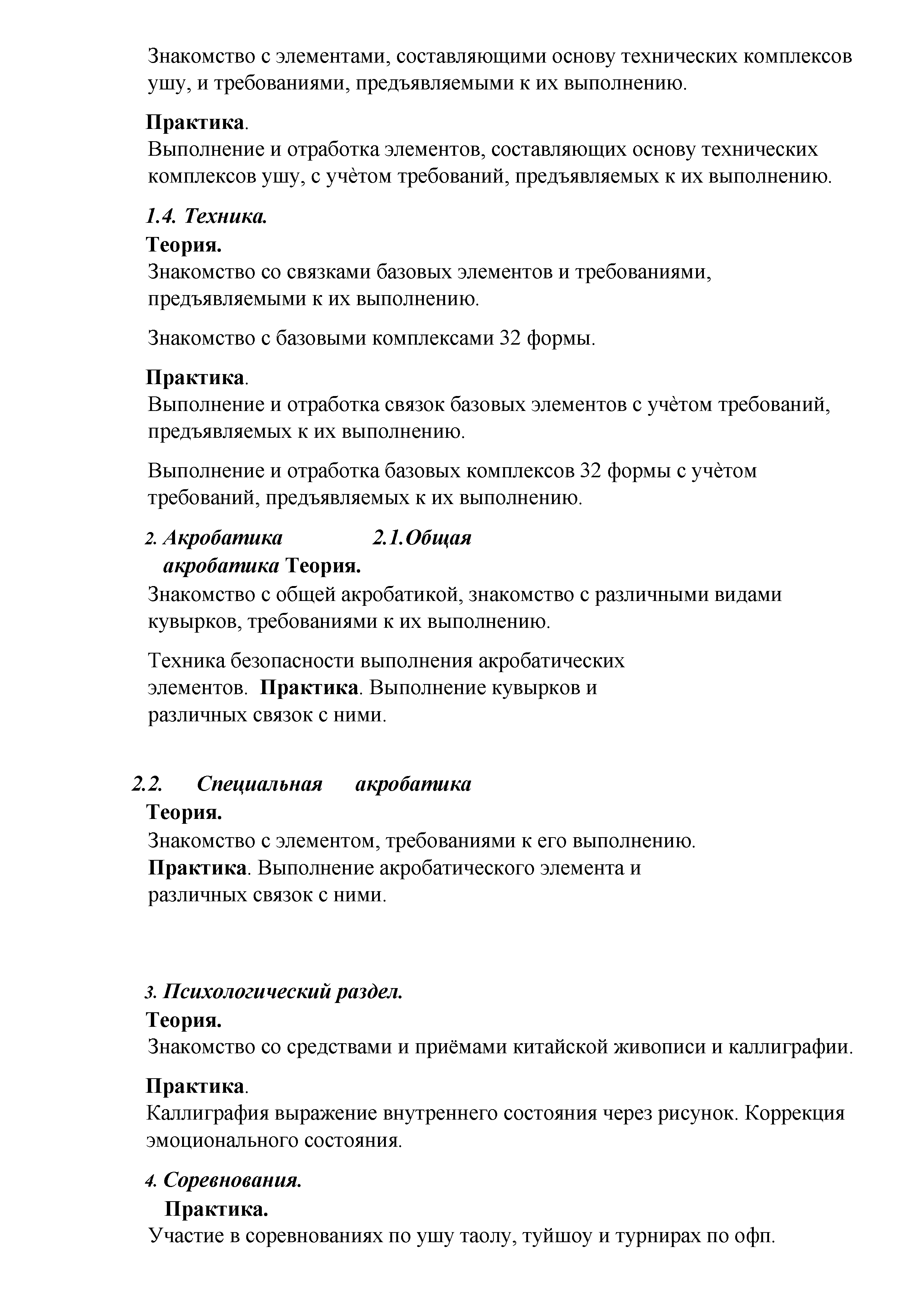 Практика.Выполнение и отработка элементов, составляющих основу технических комплексов ушу, с учетом требований, предъявляемых к их выполнению.Техника.Теория.Знакомство со связками базовых элементов и требованиями, предъявляемыми к их выполнению.Знакомство с базовыми комплексами 32 формы. Практика.Выполнение и отработка связок базовых элементов с учетом требований, предъявляемых к их выполнению.Выполнение и отработка базовых комплексов 32 формы с учетом требований, предъявляемых к их выполнению.Акробатика	2.1.Общая акробатика Теория.Знакомство с общей акробатикой, знакомство с различными видами кувырков, требованиями к их выполнению.Техника безопасности выполнения акробатических элементов. Практика. Выполнение кувырков и различных связок с ними.2.2.	Специальная	акробатикаТеория.Знакомство с элементом, требованиями к его выполнению. Практика. Выполнение акробатического элемента и различных связок с ними.Психологический раздел.Теория.Знакомство со средствами и приёмами китайской живописи и каллиграфии.Практика.Каллиграфия выражение внутреннего состояния через рисунок. Коррекция эмоционального состояния.Соревнования.Практика.Участие в соревнованиях по ушу таолу, туйшоу и турнирах по офп.Заключительное	занятие.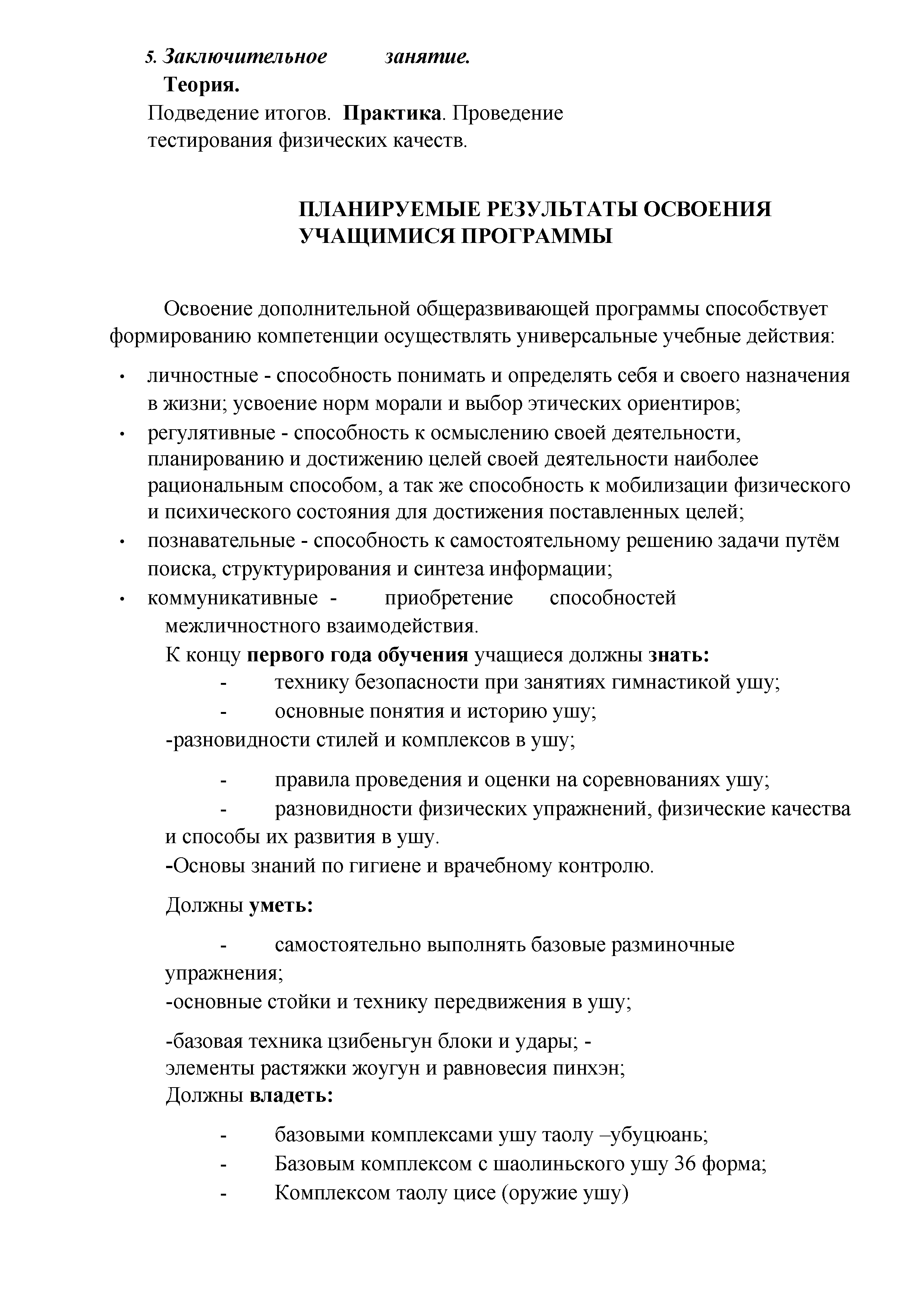 Теория.Подведение итогов. Практика. Проведение тестирования физических качеств.ПЛАНИРУЕМЫЕ РЕЗУЛЬТАТЫ ОСВОЕНИЯ УЧАЩИМИСЯ ПРОГРАММЫОсвоение дополнительной общеразвивающей программы способствует формированию компетенции осуществлять универсальные учебные действия:личностные - способность понимать и определять себя и своего назначения в жизни; усвоение норм морали и выбор этических ориентиров;регулятивные - способность к осмыслению своей деятельности, планированию и достижению целей своей деятельности наиболее рациональным способом, а так же способность к мобилизации физического и психического состояния для достижения поставленных целей;познавательные - способность к самостоятельному решению задачи путём поиска, структурирования и синтеза информации;коммуникативные -	приобретение	способностей межличностного взаимодействия.К концу первого года обучения учащиеся должны знать:технику безопасности при занятиях гимнастикой ушу;основные понятия и историю ушу;-разновидности стилей и комплексов в ушу;правила проведения и оценки на соревнованиях ушу;разновидности физических упражнений, физические качества и способы их развития в ушу.-Основы знаний по гигиене и врачебному контролю. Должны уметь:самостоятельно выполнять базовые разминочные упражнения;-основные стойки и технику передвижения в ушу;-базовая техника цзибеньгун блоки и удары; - элементы растяжки жоугун и равновесия пинхэн; Должны владеть:базовыми комплексами ушу таолу -убуцюань;Базовым комплексом с шаолиньского ушу 36 форма;Комплексом таолу цисе (оружие ушу)УЧЕБНО-МЕТОДИЧЕСКИЕ И МАТЕРИАЛЬНО-ТЕХНИЧЕСКИЕ СРЕДСТВА ОБУЧЕНИЯ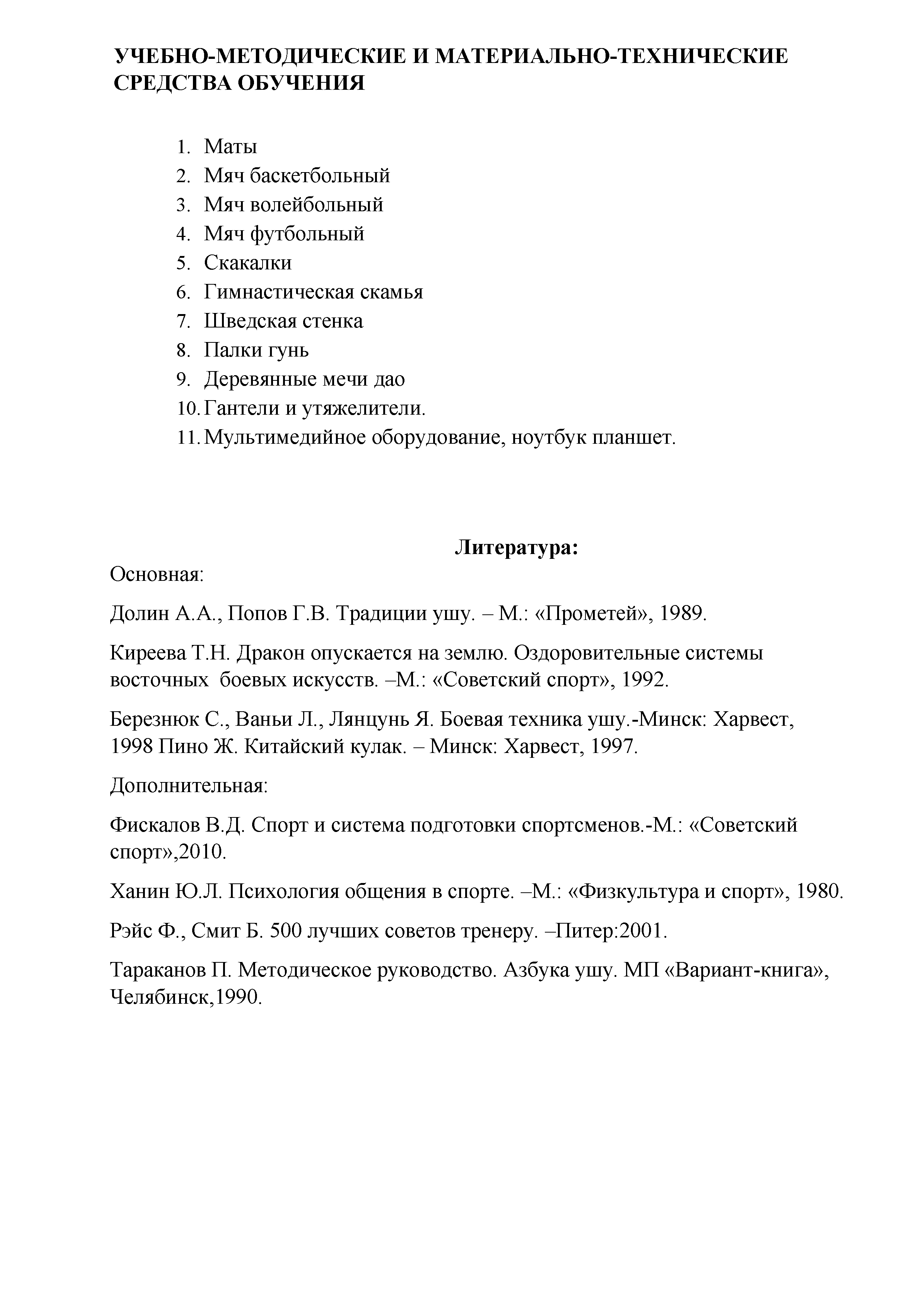 МатыМяч баскетбольныйМяч волейбольныйМяч футбольныйСкакалкиГимнастическая скамьяШведская стенкаПалки гуньДеревянные мечи дао 10.Гантели и утяжелители.11. Мультимедийное оборудование, ноутбук планшет.Литература:Основная:Долин А.А., Попов Г.В. Традиции ушу. - М.: «Прометей», 1989.Киреева Т.Н. Дракон опускается на землю. Оздоровительные системы восточных боевых искусств. -М.: «Советский спорт», 1992.Березнюк С., Ваньи Л., Лянцунь Я. Боевая техника ушу.-Минск: Харвест, 1998 Пино Ж. Китайский кулак. - Минск: Харвест, 1997.Дополнительная:Фискалов В.Д. Спорт и система подготовки спортсменов.-М.: «Советский спорт»,2010.Ханин Ю.Л. Психология общения в спорте. -М.: «Физкультура и спорт», 1980. Рэйс Ф., Смит Б. 500 лучших советов тренеру. -Питер:2001.Тараканов П. Методическое руководство. Азбука ушу. МП «Вариант-книга», Челябинск,1990.МЕТОДИЧЕСКИЕ РЕКОМЕНДАЦИИ К ОПРЕДЕЛЕНИЮ УРОВНЯ ПОДГОТОВЛЕННОСТИ УЧАЩИХСЯ1 год обучения Общая физическая подготовкаКонтрольные	упражнения	и единицы измеренияВозраст и оценка в баллах7-9 лет	10-12 лет	13-15 летвысоки йсредни йнизкий	высокий	средний	низкий	высокий	средний	низкийМальчики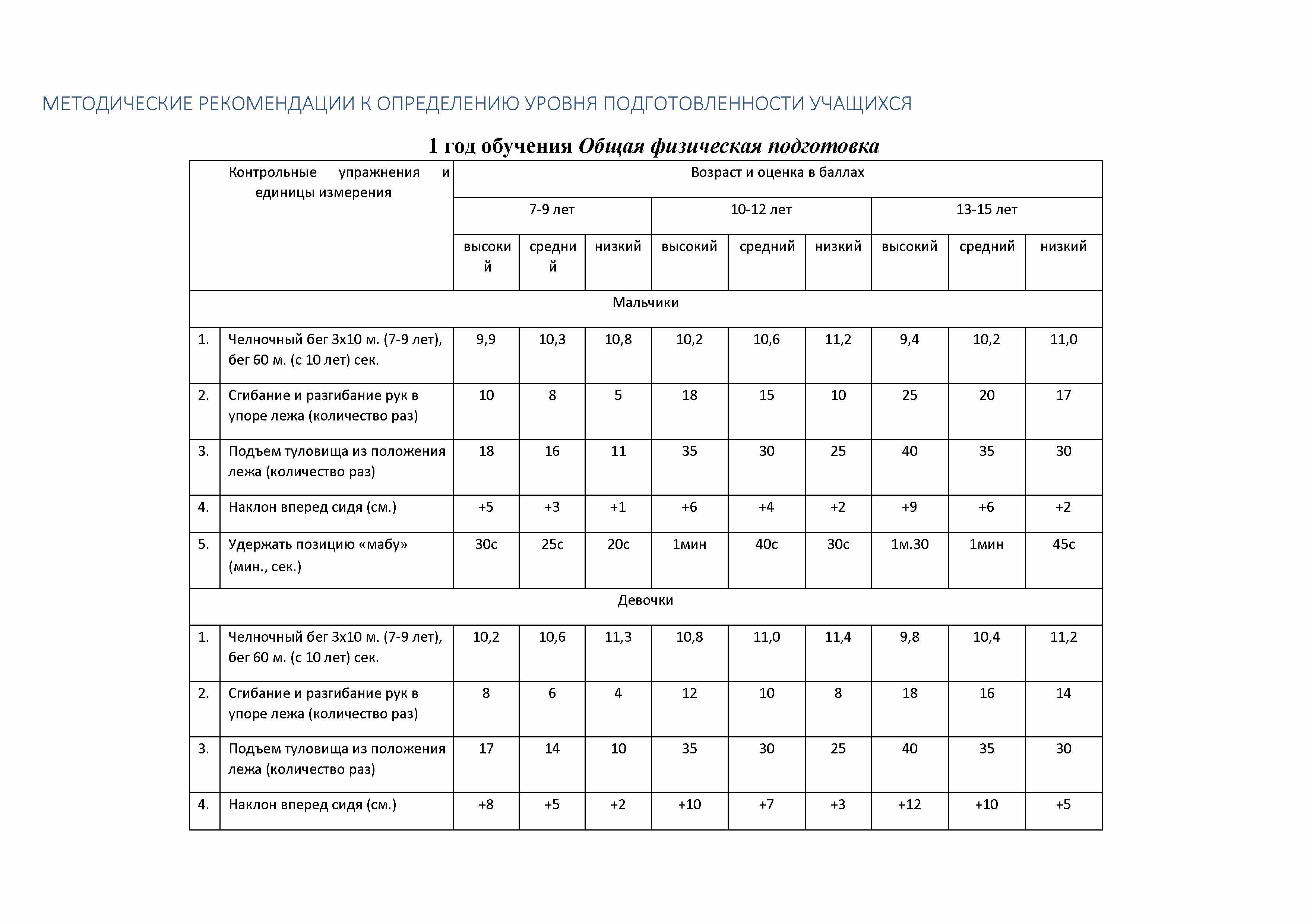 5.	Удержать позицию «мабу»	30с	25с	20с	1мин	40с	30с	1м.30с	1мин	45с (мин., сек.)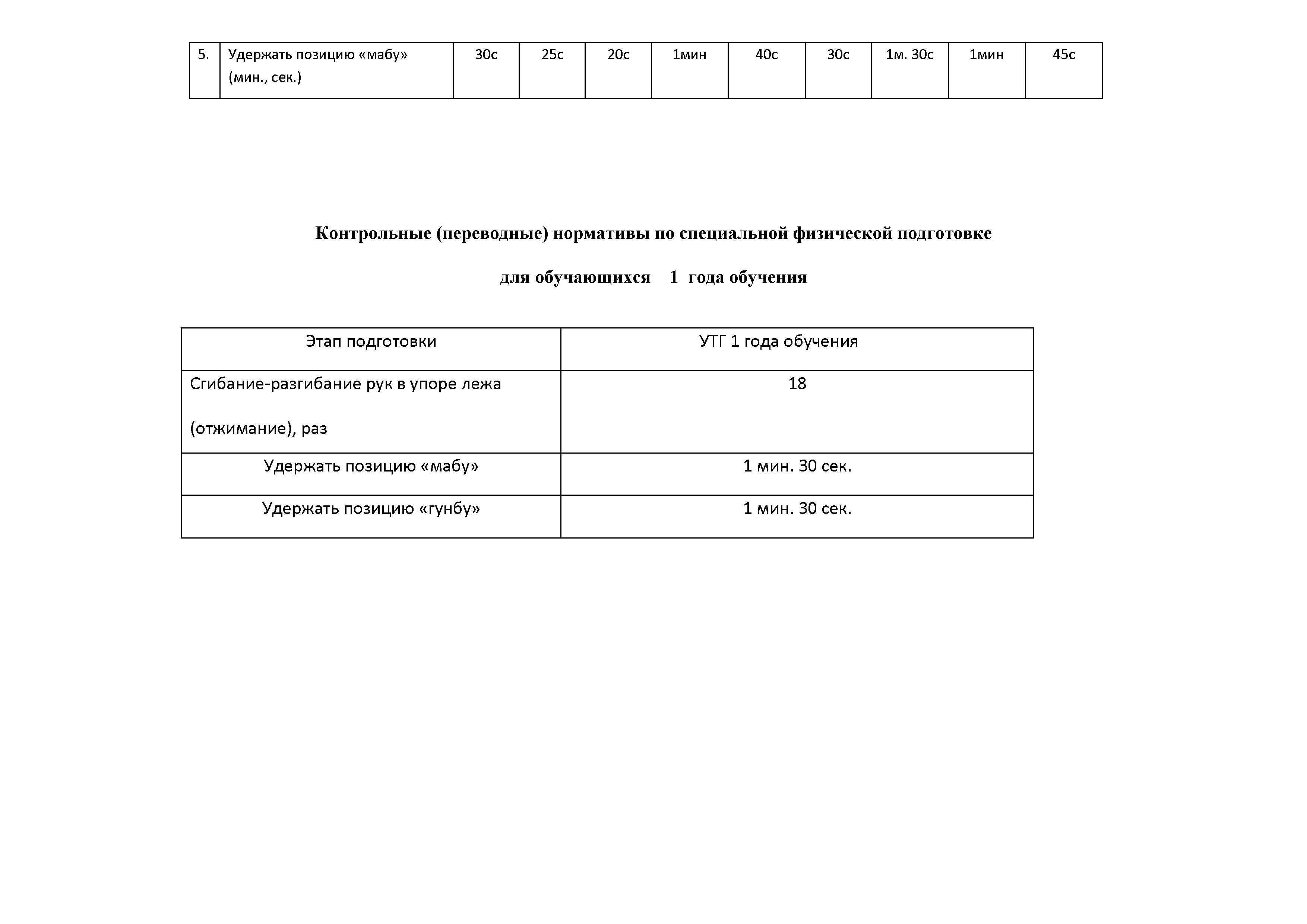 Контрольные (переводные) нормативы по специальной физической подготовке для обучающихся	1 года обученияЭтап подготовки	УТГ 1 года обученияС гибание-разгибание рук в упоре леж а	18(отж имание), разУдержать позицию « м абу»	1 мин. 30 сек.Удержать позицию «гунбу»	1 мин. 30 сек.КАЛЕНДАРНО-ТЕМАТИЧЕСКОЕ	ПЛАНИРОВАНИЕ   на 2021-2022 учебный годСЕНТЯБРЬ-МАЙотягощениями (гантели, набивные   мячи,   спортивные тренажеры).Упражнения на развитие скоростно-силовых способностей. (Упражнения	со	скакалкой,	разнообразныепрыжки, ускорения).Акробатические упражнения. (Кувырки   вперед   (цяньбэй), кувырок назад (хоубэй), колесо (цэшоуфань), подъем разгибом (лиюйдатин), равновесия (пинхэн).+	+	+	+	+	+	+	+	+	+	+	++	+	+	+Упражнения для развития гибкости. (жоугун)	+	+	+	+	+	+	+	+	+	+	+	+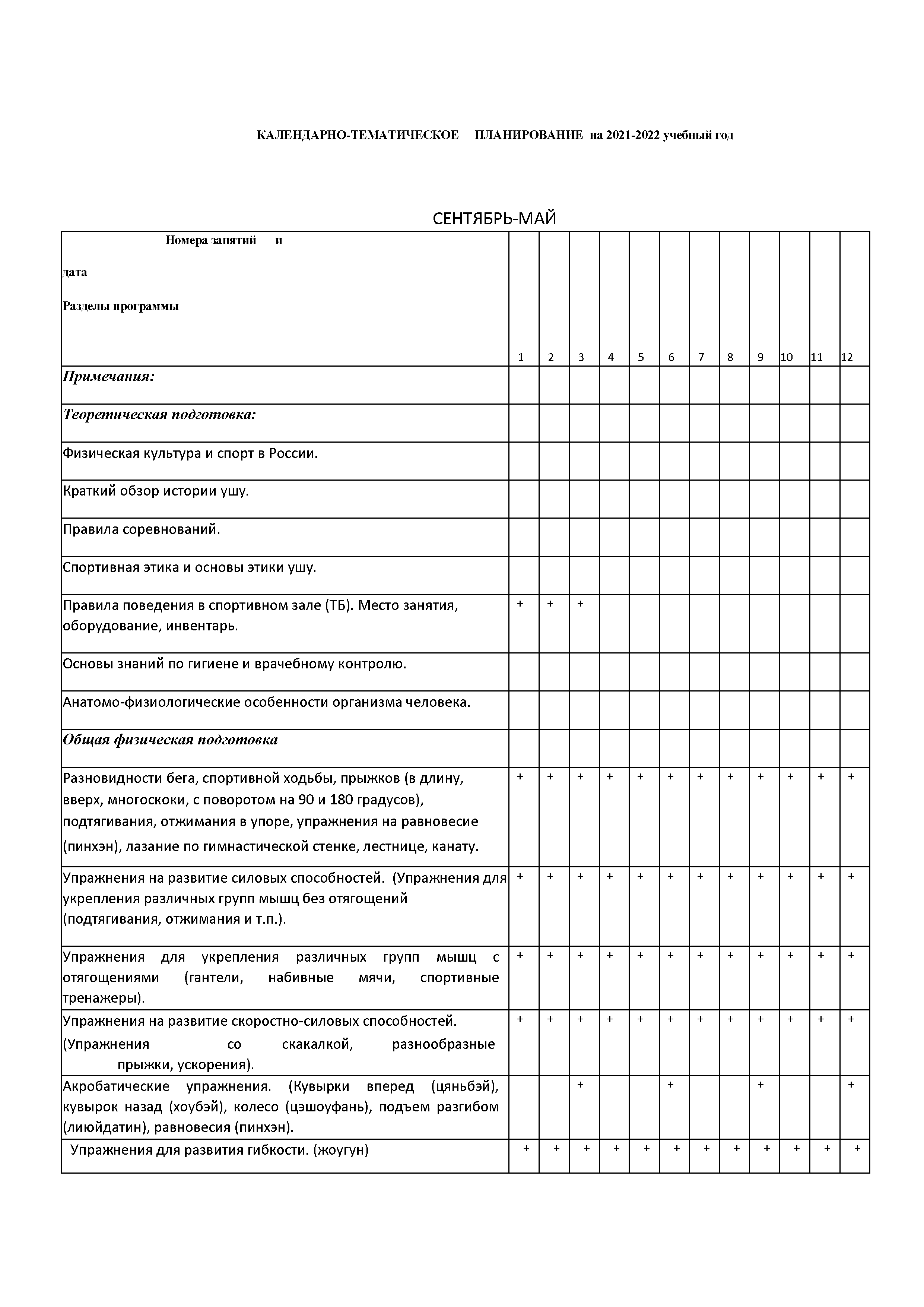 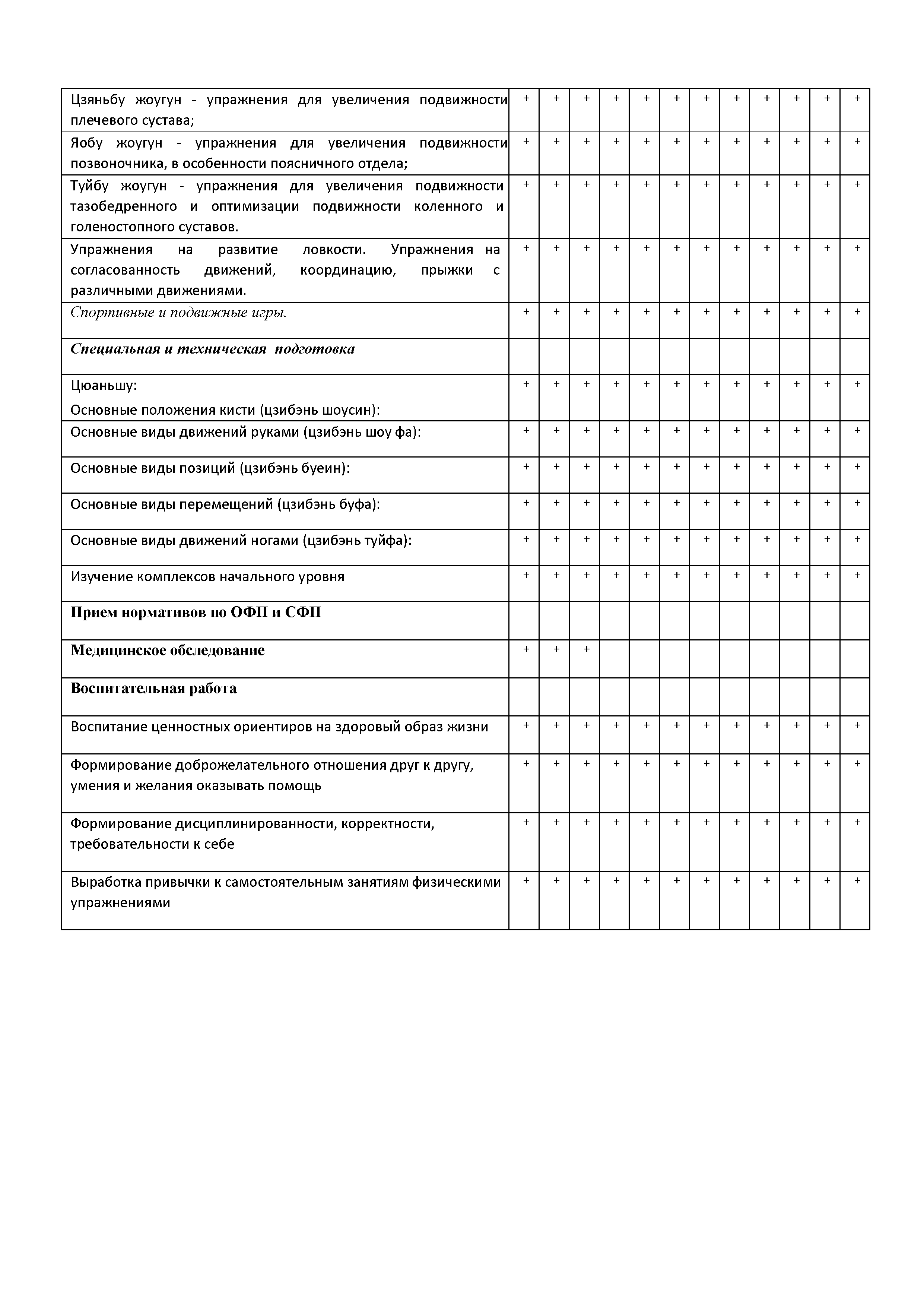 1. Ушу14826122соревнования1.1. Вводное занятие2111.2. ОФП42834тестирование1.3. База428341.4. Техника608522. Акробатика48642соревнования3. Психологический раздел10464. Соревнования10105 . Заключительно занятие211ИТОГО:216361801.	Челночный бег 3х10 м. (7-9 лет),бег 60 м. (с 10 лет) сек.9,910,310,810,210,611,29,410,211,02.		Сгибание и разгибание рук в упоре лежа (количество раз)10851815102520173.		Подъем туловища из положения лежа (количество раз)1816113530254035304.	Наклон вперед сидя (см.)+5+3+1+6+4+2+9+6+25.	Удержать позицию «мабу»30с25с20с1мин40с30с1м.301мин45с(мин., сек.)Девочки1.	Челночный бег 3х10 м. (7-9 лет), бег 60 м. (с 10 лет) сек.10,210,611,310,811,011,49,810,411,22.		Сгибание и разгибание рук в упоре лежа (количество раз)864121081816143.		Подъем туловища из положения лежа (количество раз)1714103530254035304.	Наклон вперед сидя (см.)+8+5+2+10+7+3+12+10+5Цзяньбу   жоугун   -   упражнения   для   увеличения   подвижности	+Цзяньбу   жоугун   -   упражнения   для   увеличения   подвижности	++++++++++++плечевого сустава;Яобу    жоугун	-    упражнения    для    увеличения	подвижности	+плечевого сустава;Яобу    жоугун	-    упражнения    для    увеличения	подвижности	++++++++++++позвоночника, в особенности поясничного отдела;Туйбу    жоугун    -    упражнения    для    увеличения    подвижности	+позвоночника, в особенности поясничного отдела;Туйбу    жоугун    -    упражнения    для    увеличения    подвижности	++++++++++++тазобедренного     и    оптимизации    подвижности   коленного    иголеностопного суставов.Упражнения	на	развитие	ловкости.	Упражнения   на++++++++++++согласованность	движений,	координацию,	прыжки	сразличными движениями.Спортивные и подвижные игры.++++++++++++Специальная и техническая   подготовкаЦюаньшу:++++++++++++Основные положения кисти (цзибэнь шоусин): Основные виды движений руками  (цзибэнь шоу фа):++++++++++++Основные виды позиций (цзибэнь буеин):++++++++++++Основные виды перемещений (цзибэнь буфа):++++++++++++Основные виды движений ногами (цзибэнь туйфа):++++++++++++Изучение комплексов начального уровня++++++++++++Прием нормативов по О Ф П и С Ф ПМедицинское обследование+++Воспитательная работаВоспитание ценностных ориентиров на здоровый образ жизни++++++++++++Формирование доброжелательного отношения друг к другу,++++++++++++умения и желания оказывать помощьФормирование дисциплинированности, корректности,++++++++++++требовательности к себеВыработка привычки к самостоятельным занятиям физическими++++++++++++упражнениями